Wasatch Waldorf Charter School Sports Team ContractInitial next to each___ - I will represent my team with honor and respect.___ - I will represent my school with honor and respect.___ - I understand that my behavior, both positive and negative, represents my team and school.___ - I will use recess as an opportunity to teach younger students the art of the game. ___- I understand that any in school disciplinary action will be reported to my coaches and may result in suspension from play.___- I understand that if I miss school on the day of practice or a game, I will not be attending the practice or game that day.___- Sports will not be an excuse for incomplete assigned school work. I understand that if my teacher reports to the coach that I am not completing school work, I may lose my privilege to play.___ - I understand that playing on the team is a privilege.___ - Any breach of this contract may impact my privilege to attend games and/or practices.Athlete Signature: _________________________________Parent Signature: __________________________________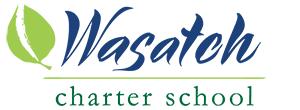 - Revised 2019